Diocesi di Cassano all’JonioUfficio Liturgico Diocesano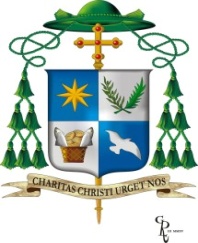 									Rev.mi PARROCI  Rev. SUPERIORI/E  									Rev.mi CAPPELLANI									Rev.mi  RETTORI 		    Loro Sedi       Oggetto:  Mandato ai Ministri Straordinari 	della Comunione eucaristica.	Rev.mo parroco / Superiore(a) / Cappellano /Rettore, nel prossimo anno scadrà il mandato dei ministri straordinari della Comunione, conferito dal Vescovo. È l’occasione per prendere in considerazione questo servizio liturgico e caritativo, la sua necessità e il suo significato, l’opportunità di confermare i ministri già presenti in parrocchia o negli altri contesti pastorali, o di presentare nuovi candidati.	Può essere utile richiamare alcuni principi offerti dai documenti:1. 	Questo ministero straordinario, quindi suppletivo e integrativo degli altri ministeri (ordinati e istituiti), richiama il significato di un servizio liturgico intimamente connesso con la carità e destinato soprattutto ai malati e alle assemblee numerose (cfr. Indicazioni Diocesane)2. Anche questo ministero straordinario richiede una preparazione pastorale e liturgica; a tal proposito abbiamo stabilite le date e la sede degli incontri di formazione riportate dal’Agenda Pastorale Diocesana per tutti i prossimi ministri, nuovi o già con esperienza (cfr Brocure ), raccomandando ai parroci di sollecitarne la partecipazione a ciascun incontro.3. 	È necessario che le persone individuate ricevano il mandato (limitato alla durata 	di due anni e al territorio di competenza) da parte dell’Ordinario del luogo.4.	Il fedele designato come ministro straordinario della santa Comunione deve essere debitamente preparato e distinguersi per fede, vita cristiana e condotta morale (cfr. Indicazioni Diocesane). Si sforzi di essere all’altezza di questo grande ufficio, coltivi la pietà eucaristica e sia di esempio a tutti i fedeli per il rispetto e la devozione verso il Sacramento dell’altare. Non si faccia mai cadere la scelta su persone la cui designazione possa essere motivo di stupore per i fedeli. (cfr. Congregazione per il Culto Divino e la Disciplina dei Sacramenti, Istruzione sulla santa Comunione, Immensæ Caritatis, 1; inoltre cfr. le nostre Indicazioni Diocesane.).	Non è questa la sede adatta per una riflessione approfondita, ma in base a questi principi si potrebbero fare utili osservazioni su come sia vissuto questo ministero nelle nostre comunità, se davvero i ministri siano preparati sulla cura pastorale degli ammalati e sul valore dell’Eucaristia…Note Pratiche:A.	I parroci che desiderano riconfermare i ministri straordinari che hanno già ricevuto il mandato, o che intendano presentare nuovi candidati, prendano in considerazione l’Allegato 2  e facciano pervenire a questo ufficio l’elenco debitamente compilato entro il 30 febbraio 2020, unitamente ai documenti ivi indicati.        B.  Documentazione necessaria:-   elenco sia di coloro che hanno già il mandato e sia dei  nuovi (Allegato 2);- per i ministri che hanno già ricevuto il mandato  (anche se provenienti da  un’altra parrocchia della nostra diocesi):tessera scaduta;presentazione del parroco (Allegato 3); dichiarazione personale del ministro (Allegato 4);- per i ministri di nuovo mandato  (che chiedono di esercitare il ministero per la prima volta o che provengono da altre diocesi):presentazione del parroco (Allegato 3);due fototessera firmate con chiarezza sul retro;dichiarazione personale del ministro (Allegato 4)C. 	Al parroco fa riferimento ogni Ministro straordinario dell’Eucaristia che eserciti tale ministero nel suo territorio, anche quando il servizio è svolto in ambito di Istituti religiosi, santuari, case di cura ecc. In tal caso il parroco prenda contatto con i Rettori dei Santuari, con i Superiori delle Case religiose o con i responsabili delle Case di Cura perché le richieste vengano da lui autorizzate.D.	  Il mandato sarà conferito dal Vescovo durante la celebrazione eucaristica nella data che il nostro Vescovo stabilirà.E. Ai ministri segnalati verranno poi indicate le modalità per la partecipazione all’incontro necessario per la preparazione del Rito.Colgo l’occasione per porgere un cordiale e fraterno saluto nel Signore.Cassano Ionio, 16 dicembre 2019							Il direttore dell'Ufficio Liturgico								        Don Nicola Arcuri